                                                                Blank Central America Map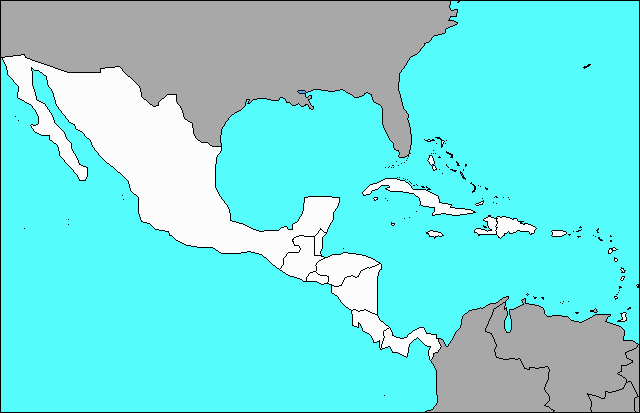 Bahamas   El Salvador    . Mexico     Belize    Guatemala      Panama   Costa Rica       Honduras    Cuba                         Puerto Rico     Haiti     Nicaragua   Dominican Republic       Jamaica